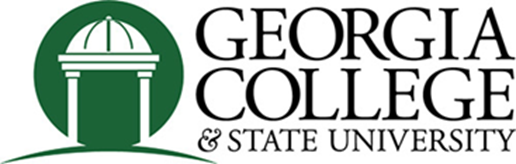 2023-2024 Governance CalendarAdopted by the Executive Committee of the University Senate on 14 Apr 2023Amended 5 Jul 2023Legend:	GovernanceCollege – college committee or college meetings (specific schedule to be set by individual colleges)	Department – department or program meetingsECUS/SCC – meeting of the executive committee of the university senate with standing committee chairsGrad Council – meeting of the graduate councilUCC – meeting of the university curriculum committeeGEC – meeting of the general education committeePD/Other – reserved for professional development (PD) and other university-wide committees and eventsSenate – meeting of the university senateSenate Comm – meeting of university senate committeesOrg Senate Meeting – organizational meeting of the university senate	UniversityFaculty Contract Start and End – dates reflected in faculty contracts that are set by the Office of Academic AffairsCollege/Dept Assessment – annual meeting time for assessment discussions“Welcome Back Faculty” Breakfast – a breakfast to which all faculty and staff are invited, sponsored by the University President, welcoming faculty back to campusState of the University Address and Campus Reception – meeting of all employees, sponsored by the University PresidentService Recognition Ceremony – faculty and staff are recognized for designated years of service to the institutionCelebration of Excellence – ceremony for dissemination of excellence awards for faculty and staff (always 3rd Friday of April)Making Excellence Inclusive Faculty and Staff Day – university-wide professional development program that promotes inclusive excellence.AUGUST 2023AUGUST 2023AUGUST 2023AUGUST 2023AUGUST 2023AUGUST 2023AUGUST 2023AUGUST 2023AUGUST 2023MONDAYMONDAYMONDAYTUESDAYWEDNESDAYTHURSDAYFRIDAYSATURDAYSUNDAY31123456Faculty Contract Start Date8a-2p New Faculty Orientation with Academic Affairs8a-2p New Faculty Orientation with Academic Affairs8a-2p New Faculty Orientation with Academic Affairs8a-4p New Faculty Orientation with Academic Affairs/HR7789101112139a-12p College/DeptAssessment1p-5p College9a-11a “WelcomeBack Faculty” Breakfast12p-5p Department14141516171819209a-2p Governance Retreat (University Senate Committees)9a-2p Governance Retreat (University Senate Committees)9a-2p Governance Retreat (University Senate Committees)9a-4p Making Excellence Inclusive Faculty and Staff Day9a-10a First Year Convocation10:30a-11:45a College Open House1:00p-4:00p GC Reads2121222324252627Classes BeginClasses BeginClasses Begin1:00 Grad Council2:00 GEC3:00 UCC2828293031123SEPTEMBER 2023SEPTEMBER 2023SEPTEMBER 2023SEPTEMBER 2023SEPTEMBER 2023SEPTEMBER 2023SEPTEMBER 2023SEPTEMBER 2023SEPTEMBER 2023MONDAYMONDAYMONDAYTUESDAYWEDNESDAYTHURSDAYFRIDAYSATURDAYSUNDAY282930311232:00 Senate Comm3:30 ECUS/SCC445678910Labor Day (University closed)Labor Day (University closed)Labor Day (University closed)1:00 Grad Council2:00 College3:30 College11111213141516171:00 GEC2:00 Department3:30 Senate18181920212223242:00 UCC252526272829301OCTOBER 2023OCTOBER 2023OCTOBER 2023OCTOBER 2023OCTOBER 2023OCTOBER 2023OCTOBER 2023OCTOBER 2023OCTOBER 2023OCTOBER 2023MONDAYMONDAYMONDAYMONDAYTUESDAYWEDNESDAYTHURSDAYFRIDAYSATURDAYSUNDAY2525262728293012223456782:00 Senate Comm3:30 ECUS/SCC999101112131415Fall Break(No classes-University open)Fall Break(No classes-University open)Fall Break(No classes-University open)Fall Break(No classes-University open)Fall Break(No classes-University open)1:00 Grad Council2:00 College3:30 College1616161718192021221:00 GEC2:00 Department3:30 Senate2323232425262728292:00 UCC303112345NOVEMBER 2023NOVEMBER 2023NOVEMBER 2023NOVEMBER 2023NOVEMBER 2023NOVEMBER 2023NOVEMBER 2023NOVEMBER 2023NOVEMBER 2023MONDAYMONDAYMONDAYTUESDAYWEDNESDAYTHURSDAYFRIDAYSATURDAYSUNDAY3031123452:00 Senate Comm3:30 ECUS/SCC667891011121:00 Grad Council2:00 College3:30 College13131415161718191:00 GEC2:00 Department3:30 Senate2020212223242526ThanksgivingHoliday (No classes-University open)ThanksgivingHoliday (University closed)ThanksgivingHoliday (University closed)2727282930123DECEMBER 2023DECEMBER 2023DECEMBER 2023DECEMBER 2023DECEMBER 2023DECEMBER 2023DECEMBER 2023DECEMBER 2023DECEMBER 2023MONDAYMONDAYMONDAYTUESDAYWEDNESDAYTHURSDAYFRIDAYSATURDAYSUNDAY272829301232:00 UCC4456789101111121314151617Last Day of ClassLast Day of ClassLast Day of ClassFinal ExamsFinal ExamsFinal ExamsFinal ExamsCommencement(Time TBA)1818192021222324Final Grades Due2525262728293031Winter Break(University closed)Winter Break(University closed)Winter Break(University closed)Winter Break(University closed)Winter Break(University closed)Winter Break(University closed)Winter Break(University closed)Winter Break(University closed)Winter Break(University closed)JANUARY 2024JANUARY 2024JANUARY 2024JANUARY 2024JANUARY 2024JANUARY 2024JANUARY 2024JANUARY 2024JANUARY 2024MONDAYMONDAYMONDAYTUESDAYWEDNESDAYTHURSDAYFRIDAYSATURDAYSUNDAY1234567Winter Break(University closed)Winter Break(University closed)Winter Break(University closed)2:00 Senate Comm3:30 ECUS/SCC8891011121314First Day of ClassesFirst Day of ClassesFirst Day of Classes1:00 Grad Council2:00 College3:30 College1515161718192021Martin Luther King, Jr. Holiday(University closed)Martin Luther King, Jr. Holiday(University closed)Martin Luther King, Jr. Holiday(University closed)1:00 GEC2:00 Department3:30 Senate22222324252627282:00 UCC292930311234FEBRUARY 2024FEBRUARY 2024FEBRUARY 2024FEBRUARY 2024FEBRUARY 2024FEBRUARY 2024FEBRUARY 2024FEBRUARY 2024FEBRUARY 2024MONDAYMONDAYMONDAYTUESDAYWEDNESDAYTHURSDAYFRIDAYSATURDAYSUNDAY29303112342:00 State of the University Address Service Recognition Campus Reception55678910111:00 Grad Council2:00 Senate Comm3:30 ECUS/SCC12121314151617181:00 GEC2:00 College3:30 College19192021222324251:00 UCC2:00 Department3:30 Senate2626272829123MARCH 2024MARCH 2024MARCH 2024MARCH 2024MARCH 2024MARCH 2024MARCH 2024MARCH 2024MARCH 2024MONDAYMONDAYMONDAYTUESDAYWEDNESDAYTHURSDAYFRIDAYSATURDAYSUNDAY262728291232:00 Senate Comm3:30 ECUS/SCC4456789101:00 Grad Council2:00 College3:30 College11111213141516171:00 GEC2:00 Department3:30 Senate1818192021222324Spring Break(No classes-University open)Spring Break(No classes-University open)Spring Break(No classes-University open)Spring Break(No classes-University open)Spring Break(No classes-University open)Spring Break(No classes-University open)Spring Break(No classes-University open)2525262728293031GC Research Day2:00 UCCAPRIL 2024APRIL 2024APRIL 2024APRIL 2024APRIL 2024APRIL 2024APRIL 2024APRIL 2024APRIL 2024MONDAYMONDAYMONDAYTUESDAYWEDNESDAYTHURSDAYFRIDAYSATURDAYSUNDAY12345672:00 Senate Comm3:30 ECUS/SCC88910111213141:00 Grad Council2:00 College3:30 College15151617181920219:00-10:30 Celebration of Excellence 1:00 GEC2:00 Department3:30 UCC22222324252627282:00 Senate3:30 Senate org29293012345Last Day of ClassLast Day of ClassLast Day of ClassFinal ExamsMAY 2024MAY 2024MAY 2024MAY 2024MAY 2024MAY 2024MAY 2024MAY 2024MAY 2024MONDAYMONDAYMONDAYTUESDAYWEDNESDAYTHURSDAYFRIDAYSATURDAYSUNDAY293012345Final ExamsFinal ExamsFinal ExamsCommencement(Time TBA)Commencement(Time TBA)66789101112Grades DueFaculty Contract End Date1313141516171819202021222324252627272829303112Memorial Day(No classes- University closed)Memorial Day(No classes- University closed)Memorial Day(No classes- University closed)